Základná škola M. Rázusovej-Martákovej, Nábrežie 4. apríla,Liptovský MikulášPLÁN   HLAVNÝCH ÚLOHna školský rok2018/2019 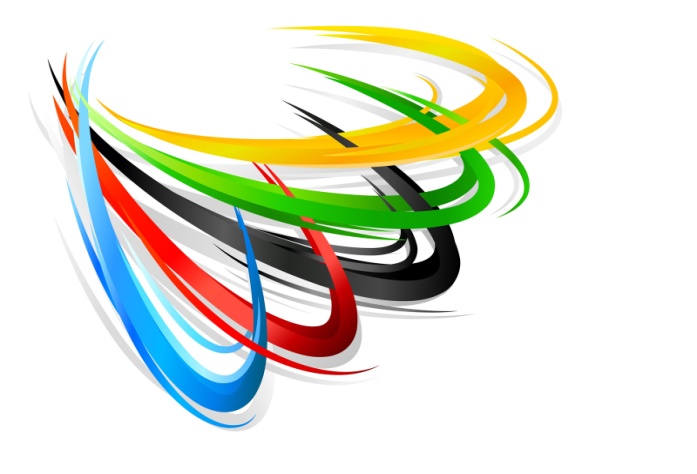  Lipt. Mikuláši  30.8.2018                    Vypracovala: Mgr. Alena Ridzoňová               									riaditeľka školy Obsah: I.    ORGANIZÁCIA          1. Organizácia školského roka 2018/19 (POP)          2. Plán zasadaní  pedagogických rád a PP          3. Personálne obsadenie školy, funkcie          4. Správcovstvo kabinetov,  zbierok a knižníc          5. Zloženie RŠ a RRII.   HLAVNÉ ÚLOHY A ROZPRACOVANIE CIEĽOV          1. Celková profilácia a ciele školy          2. Základné informácie o výbere učebných plánov, učebných              osnov, o hodnotiacich procesoch a klasifikácii žiakov 3. Tématické úlohy školy          4. Rozpracovanie úloh vyplývajúcich z POP MŠ SR pre š.r. 2018/19          5. Oblasť riadenia a vedenia školy            6. Rozvoj materiálového vybavenia školy, hospodárenie          7. Úlohy na úseku BOZPIII.   ĎALŠIE ÚLOHY ŠKOLY             1. Spolupráca školy s rodičmi, s mestom, s verejnosťou a sponzormi           2. Celoškolské podujatia           3. Plán exkurzií a školských výletov                       PRÍLOHY:	Inovovaný školský vzdelávací programOrganizačný poriadok školy                                	Vnútorný poriadok školy                                	Zápisnice z rokovania PR, PP, MZ a PK                                	Prehľadný rozvrh hodín školy                                	Učebné plány 1.-4.roč. a 5.-9.roč.                                	Zadelenie úväzkov                                	Tematické plány vyučujúcich a predmetov                                 	Rozdelenie kompetencií                                 	Plán výchovného poradcuPlán ŠKDPlány MZ, PKPlán kontinuálního vzdelávaniaKontrolný systém školyPlány koordinátorov projektov ( VMR, envir. výchovy, Škola podporujúca zdravie, protidrogový projekt..)       1.  Organizácia školského roka 2018/191. Školský rok sa začína 1. septembra 2018. Školské vyučovanie sa začína 3. septembra 2018 (pondelok). Školské vyučovanie v prvom polroku školského roka sa končí 31. januára 2019 (streda). 2. Školské vyučovanie v druhom polroku sa začne 1. februára 2018 (streda) a končí sa 30. júna 2018 (piatok). 3. Termíny školských prázdnin: Zápis do 1. ročníka ZŠ sa bude konať 16. - 17. apríla 2019 (v zmysle VZN mesta Lipt. Mikuláš č.9/2015)   2. Plán zasadaní pedagogických rád a pracovných porád     Úvodná PR -    30.8.2018/ otvorenie, kontrola uzneseníprerokovanie a schvaľovanie plánu práce školy(dodatky k iŠkVP)prerokovanie a schvaľovanie rokovacieho poriadkuprerokovanie a schvaľovanie školského poriadku organizačné pokynydiskusia, rôzneuznesenie, záverHodnotiaca PR – I. štvrťrok – 14.11.2018 /streda/otvorenie,a kontrola uzneseníhodnotenie prospechu, správania a dochádzky za I. štvrťrokdiskusia, rôzneuznesenie, záverKlasifikačná PR – I. polrok – 23.1.2018 /streda/- 12,45hod.-    organizačné pokynykontrola uzneseniahodnotenie vých.-vyuč. výsledkov a klasifikácia žiakov za I. polrokdiskusia, rôzneuznesenie, záverHodnotiaca PR – III. štvrťrok –15.4.2019 /pondelok/organizačné pokynykontrola uzneseníhodnotenie prospechu, správania a dochádzky za III.štvrťrokdiskusia, rôzneuznesenie, záverKlasifikačná PR – II. polrok – 21.6.2019 /piatok/ organizačné pokynykontrola uzneseniahodnotenie vých.-vyuč. výsledkov a klasifikácia žiakov za II. polrokdiskusia, rôzneuznesenie, záverVyhodnocovacia PR – 27.6.2019 /štvrtok/ otvorenieanalýza vých.-vyuč. výsledkov za šk. rok 2018/19diskusia, rôzneuznesenie, záverPracovné porady – konajú sa operatívne podľa potreby, spravidla 1x mesačne (posledná streda v mesiaci)Program: -	otvorenie, prezentácia, urč.zapisovateľa, overovateľa, návrh.    		komisie- 	kontrola plnenia úloh za uplynulý mesiac-	vzdelávacie aktivity  - PK, MZ-	prejednanie úloh na nový mesiac-	diskusia, rôzne-   záverPersonálne obsadenie školy, funkcie  Vedenie školy :                             funkcia:                              aprobácia : Mgr. Alena Ridzoňová              riaditeľka školy                       SJ-OV-EV Mgr. Vlasta Kovačicová            zást. riad. školy(II.st.) 	   M-Z PaedDr. Martina Hollá           	zást. riad. školy (I.st.)         	1.- 4.roč. Mgr. Ján Poljak			výchovný poradca		M – Tech.vých.Bc. Dana Klocková		ved. ŠKD			vychovávateľka Zadelenie triednictva :Mgr. Mária Hvoľková			1.AMgr. Mariana Vyparinová		1.BMgr. Veronika Bellová			1.CPaedDr. Valentína Nevolníková	2.AMgr. Daniel Obrcian			2.BMgr. Monika Staroňová		2.CMgr. Dagmara Špániková		3.AMr. Eva Radičová			3.CMgr. Ivica Bačíková			4.AMgr. Viera Pogádlová			4.BMgr. Štrkolcová			4.CMgr. Michaela Lacková		5.AMgr. Mária Husáková			5.BMgr. Eva Laučíková			5.CAndrea Hazuchová			6.AMgr. Jana Dikantová			6.B15. Ing. Eva Psotková			6.C	. Mgr. Jana Šuňová			7.B17Mgr. Jana Krupová			7.CMgr. Lucia Zubeková			8.AMgr. Katarína Triznová		8.BIng. Jana Jurkovičová			9.AMgr.AndreaPaľáková			9.C	   Netriedni vyučujúci :Mgr. Miroslav Bodík			TV- ZMgr. Juraj Budiský			TV-BVMgr. Michal Labaj			DEJ – TvMgr. Ján Poljak				M-Tech.p.Mgr. Ľubomíra Markovičová		SJL – Náuka o spoločnostiMgr. Janka ŠulekováKamila Hliničanová			asistent učiteľa Mgr. Jerguš Čáni  FarárKatechét  Vychovávatelky ŠKD: Bc. Daniela Klocková Anna Špitková Mgr. Anna Urbanová  Mgr. Katarína Erhardtová + špeciálny pedagóg Mgr. Adriana Bellušová + katechetka(1.st.) MGR. Tatiana Korčeková + as. Učiteľa Ing. Anna Pagáčová Mgr. Lenka Gugová + AUPrevádzkoví zamestnanci :1. Libuša Žembová			ekonomická zamestnankyňa2. Boris Kmeť				školník3. Elena Koniarová			upratovačka4. Jana Staníková				upratovačka5. Martina Haviarová			upratovačka6. Jarmila Weberová			upratovačka7. Jaroslava Zedníková			uratovačkaMária Chrabačková			ved. ŠJ Anna RužičkováNadežda Sedláčková			hl. kuchárkaGabriela Struhárová			prac. v prevádzke ZŠ M.R.M.Alena Krišandová			prac. v prevádzkeZŠ M.R.M.Anna Šimčeková				kuchárka MRMDarina Červeňová			kuchárka MRMZuzana Kmeťová				prac. v prevádzke ZŠ M.R.M.Agáta Škvarková				prac. v prevádzke ZŠ M.R.M.Viera Zubeková				kuchárka MRM, ŠVK ZŠ A. StodoluTekelová Oľga				prac. v prevádzke ZŠ M.R.M.Katarína Fričová				prac. v prevádzke ZŠ M.R.M.Drahoslava Trnovcová			prac. v prevádzke ZŠ M.R.M.	Spolu : 45 pedag. zamestnancov a  20 prevádzkových zamestnancovSpolu celkom ped.+prev. zamestnanci: 64Ďalšie vnútroškolské funkcie :Koordinátora projektu „Zdravá škola“		Mgr. Monika Staroňová Koordinátora protidrog. projektu 		Mgr. Ján PoljakKoordinátorka žiackeho parlamentu		Mgr. Eva LaučíkováKoordinátor enviromentálnej výchovy		Mgr. Andrea Paľáková	Metodické orgány :PaedDr. Valentína Nevolníková                                  ved. MZ I.st.Členovia:  D. Špániková,I. Bačíková, Štrkolcová , D.Obrcian, M. Vyparinová, V. Pogádlová, M. Staroňová , E. Radičová,  M. Hollá, M. Hvoľková, Brisudová,V. Bellová  Mgr. Anna Triebušniková                                	 ved. PK prírodovednáČlenovia : V. Kovačicová, J. Poljak  J. Šuňová, J. Dikantová                                   E. Psotková, ,  M. Bodík, L. Zubeková, Paľáková, J. ŠulekováMgr. Jana Krupová                        		ved. PK – spoločenskovednáČlenovia : A. Ridzoňová,  A. Hazuchová, M. Lacková, E. Laučíková, M. Husáková, M.Labaj, L. Zubeková, J. MarkovičováMgr. Juraj Budiský				ved. PK telesnej výchovy Členovia: M. Bodík, M.Labaj, J. Čáni, D. KlockováMgr. Jana Dikantová 				ved. PK CJČlenovia: E. Laučíková,  Ing. J. Jurkovičová,K. Triznová, A. Hazuchová Bc. D. Klocková					ved. MZ ŠKDČlenovia: A. Špitková,   K.  Erhardtová, A. Bellušová,  T. Korčeková,L. Gugová, A. Pagáčová, A. UrbanováŠkolský lekár :MuDr. Peter Dzian 				zubný lekár 4. Správcovstvo kabinetov, zbierok a knižnícKabinet/ zbierka                         správca kabinetu/ zbierkySJ	Mgr. A. Hazuchová	CJ	Mgr. Eva Laučíková		                                    Ov						Mgr. A. Ridzoňová                          D						Mgr. Michal Labaj                            F							Mgr. Jana Šuňová Pr						Mgr. J. DikantováCH						Mgr. E. PsotkováZ           				 	Mgr. A. TriebušnikováDielne, VP				Mgr. J. PoljakŠpd, kuchynka				Mgr. K. Hliničanová                   M						Mgr. K. Balvoňová                               Tv 						Mgr. J. Budiský K1,K3					Mgr. D. ObrcianK2						Mgr. I. BačíkováVýp. technika				Mgr. KovačicováHV					Mgr. J. KrupováVV						Mgr. L. ZubekováPrac. Vyuč.				Ing. Eva Psotková					Sklad učebníc				Mgr. J. Budiský,M. VyparinováŽK, učitelská knižnica			Mgr. V. Pogádlová, M. StaroňováŠk. budovy – IM				Mgr. A. RidzoňováOTE, DHM, zásoby			Mgr. L. ŽembováSklad CO					Mgr. M. Bodík/Psotková5. Zloženie rady školy a rady rodičovPredseda Rady školy :			Mgr. Ján PoljakČlenovia:					Mgr. Eva Laučíková 							Ing. Lucia Cukerová							MuDr. A. Smiešna							Ing. Karol Szekely											Miroslav Neset							Mgr. Ivana Glutová							Zuzana Vrbková							Zuzana Štreitová							Zuzana GažováPredseda Rady rodičov :			JuDr. Lucia Uhelová							Mgr. Júlia Piatriková		1.A							Tomáš Plauter			1.B							Radoslav Janovčík		1C							Eva Klimová			2.A							Katarína Paulínyová		2.B							Vladimíra Zajdenová		2.C							PaedDr. Anna Droppová-Ševcovová	3.A							JuDr. Lucia Uhelová		3.B							Mária Králiková		3.C							Mgr. Eva Vetríková		4.Ačlenovia - triedni dôverníci     		JuDr. Soňa Lakotová		4.B							Ing. Zuzana Štreitová		4.C							Zuzana Vrbková		4.A							Mgr.Katarína Nemcová	4.B							Bc. Zuzana Gažová		4.C							Ivana Slováková		5.A							Bc.Zuzana Vrbková	 	5.B							Mgr. Katarína Nemcová	5.C							Mgr. Ivana Glutová		6.A							Vladimír Šutara		6.B							Mgr. Tatiana Korčeková	6.C							Mgr. Ingrid Zimáni		7.A							Jarmila Krajčiová		7.B							Zlatica Štrkolcová		8.A							Ing. Zuzana Štreitová		8.Bčlenovia - triedni dôverníci     		PaedDr. Anna Droppová-Ševcová	9.A							Mariana Rolná		9.CII. HLAVNÉ ÚLOHY A ROZPRACOVANIE CIEĽOV1. STRATÉGIA ŠKOLY poskytovať žiakom vzdelávací program, ktorý im bude pomáhať rásť fyzicky, intelektuálne, morálne  a emocionálneuplatňovať humanizáciu a demokratizáciu výchovy a vzdelávania vo všetkých predmetochviesť žiakov k zdravému životnému štýlu a pokračovať v tradícii športových triedvenovať zvýšenú pozornosť vyučovaniu cudzích jazykov na I. a II. stupni (AJ, NJ, RJ)vytvárať podmienky na rozvíjanie schopností žiakov v oblasti počítačovej gramotnostiskvalitniť ďalšie vzdelávanie učiteľov a prepojiť ho s rozvojom školy a zlepšením ich profesijnej prípravyprehlbovať, rozvíjať a rozširovať odborné, pedagogické zručnosti a vedomosti učiteľovCIELE ŠKOLY Rozvíjať komunikačné zručnosti žiakov a prehlbovať ich čitateľskú a finančnú gramotnosť.Uplatňovať proces humanizácie prostredníctvom slovného hodnotenia (I.st., II.st. – výchovné predmety), zavádzaním aktivačných, motivačných a kreatívnych metód, preferovať nedirektívne vedenie vyuč. hodín, pozitívna motivácia, diferencovaný prístup k žiakom, vzájomná úcta a rešpektovanie sa. Pokračovať vo  vyučovaní cudzích jazykov od I. ročníka .Naďalej prehlbovať spoluprácu rodiny a školy.Pokračovať v ozdravovacom projekte Zdravá škola, rozvíjať enviromentálnu výchovu ako súčasť rozvoja osobnosti detí a žiakov zameranú najmä na vedenie k uvedomelej spotrebe zdrojov.Vytvárať adekvátne edukačné prostredie žiakov nadaných i pre žiakov so špeciálnymi výchovno-vzdelávacími potrebamipri rešpektovaní ich špecifických poitrieb v kontexte etických zásad v prospěch inkluzívneho edukačního procesu.Neustále zdokonaľovať informačný systém školy – využívať nové IKT vo vyučovaní.V zmysle zákonov č. 317/2009 a 596/2009 Z.z. a v znení neskorších predpisov  vytvárať podmienky pre ďalšie vzdelávanie ped. zamestnancov, dbať o prehlbovanie odbornosti a odborného rastu pedagógov školy s väzbou na potreby školy. Konkrétne úlohy školy vyplývajú:Z analýzy práce školy v šk. roku 2017/18 a dlhodobých zámerov školyZ pedagogicko-organizačných pokynov MŠ SR pre šk. rok 2018/98 Z pedagogicko-organizačných pokynov odboru školstva v Lipt. Mikuláši na šk.r. 2018/2019 Stratégia aj ciele školy sú podrobne rozpracované v školskom vzdelávacom programe. 2. Základné informácie o iŠkVP a hodnotiacich procesoch a klasifikácii žiakovŽiaci 1.-4. a 5.-8. ročníka sa vzdelávajú podľa schváleného iŠkVP vypracovaného na základe  iŠVP zo dňa 6.2.2015. 6.HT – upravený ŠkVPŽiaci 1.-4. a 5.–8. ročníka  sa vyučujú pdľa RUP zo dňa 6.2.2015Žiaci 9. roč. sa do ukončenia stupňa vzdelávajú podľa ŠkVP vypracovaného podľa platného ŠVP pre ZŠ (vyučujú sa podľa RUP  účinných od 1.9.2011).Učebné osnovy     Vyučujúci jednotlivých predmetov sa riadia platnými učeb.  štandardami a osnovami,  v súlade  so ŠVP, iŠVP, Koncepciou výchovy k manželstvu a rodičovstvu, s úlohami vyplývajúcimi z Koncepcie enviromentálnej výchovy a Ochrany života a zdravia pre 1.-9.roč.ZŠ  Zodpovední : vedenie školy, ved.MZ a PK, všetci vyučujúciTermín : priebežneŠtandardy Vzdelávacie štandardy patria medzi základné pedag. dokumenty, slúžia spolu s učebným plánom a UO na riadenie a reguláciu výchovy a vzdelávania v jednotlivých predmetoch. V obsahovej časti vymedzujú obsah základného učiva. Druhou časťou sú vymedzené požiadavky na vedomosti a zručnosti, ktoré si žiak musí utvrdiť do skončenia 9.ročníka.Doteraz vypracované štandardy príslušných predmetov vyučujúci využijú pri zostavovaní tematických výchovno-vzdelávacích plánov, pri porovnávaní % úspešnosti v písomných prácach a testoch. Zodpovední : všetci vyučujúciTermín: priebežneHodnotenie a klasifikáciaNa základe Metodického pokynu MŠ SR č.22/2011  na hodnotenie žiakov základnej školy.Na základe uznesenia  PR zo dňa 30.8.2018 v  školskom roku budeme postupovať :I.st.1. roč. – slovné hodnotenie 3,B – slovné hodnotenieostatní     -  klasifikácia známkou okrem výchovných predmetova informatikyII.st.5.-9. ročník      -  klasifikácia známkou	okrem výchovných predmetov. Známkou sa klasifikujú aj predmety: Technika a Svet práce v 5.-9. roč., výtvarná výchova v 5. – 7.roč. Žiak neprospel, ak má aspoň z jedného povinného klasifikovaného                                     predmetu stupeň nedostatočný aj po opravnej skúške.  3. Tematické úlohy školyA: Dlhodobého charakteru:- vo vyučovacom procese v 1.-4. a v 5.-8. roč. sa riadiť schváleným iŠkVP, - vytvárať podmienky pre rozvoj kľúčových kompetencií žiakov v zmysle iŠkVP- dodržiavať platné uč. osnovy, štandardy, využívať schválené učebnice a uč. texty- vo vyučovacom procese využívať inovačné metódy a formy práce- rozvíjať čitateľskú gramotnosť žiakov, zamerať sa na čítanie s porozumením- rozvíjať finančnú gramotnosť s dôrazom na rozvoj čiastkových kompetencií týkajúcich sa boja proti klientelizmu, korupcii a ochrany spotrebiteľa(verzia 1.2)- intenzívne sa zapájať do vyhlasovaných projektov- aktívne podporovať zapájanie žiakov do súťaží a olympiád- naďalej venovať zvýšenú pozornosť talentovaným žiakom a žiakom so špecifickými potrebami učenia a správania- prezentovať výsledky žiakov na verejnosti- vytvárať kvalitný imidž školy a propagovať program školy na verejnosti-  neustále aktualizovať a dopĺňať webovú stránku školy- podporovať ďalšie vzdelávanie učiteľov (priebežné oboznamovanie s platnou      legislatívou, preferovať vzdelávanie v súlade so zameraním  iŠkVP a potrebami  školy)- viesť produktívny dialóg so zriaďovateľom, spoločne sa snažiť o zlepšenie materiálneho       vybavenia školy- oslovovať sponzorov a tak vylepšovať finančné  a materiálne potreby školy										Termín: priebežne										Zodpovední: všetci vyučujúci	B: Krátkodobé úlohy – termínované (upresnenie v mesačných plánoch)- Akadénie k 40. výročiu založenia školy			T: 16.11.2018									Z: vedenie školy- testovanie 5-2018						T: 21.11.2018									Z: vedenie školy- testovanie 9-2019					Zodpovední: vedenie školy					Termín: 3.4.2019								 16. a 17.4.2019 (náhr. termín)- testovanie pohybových zručností žiakov I.r.		Termín: 2019									Z: Obrcian-  KOMPARO – testovanie žiakov 4.,8. a 9. roč.		Termín: podľa ponuky									Z: ZRŠ-  organizovať návštevy kult. podujatí – 2x vých. koncert 1.-9.roč.				                 2x divadel. či iné kult. predstavenies využitím kultúrnych poukazovZodpovední: uč. HV, ZRŠ					Termín: podľa ponúk- naďalej skvalitňovať prácu detského parlamentu v škole s prihliadnutím na zlepšenie           práce v triedach	Zodpovedný: Laučíková, 		                             	 Termín: priebežne- zorganizovať minimálne 5x ročne zber druhotných surovín a zapojiť sa tak do súťaže	 v meste (papier, plasty, tetrapaky)	Zodpovedný: Labaj, Špitková				Termín: sept.,dec.,febr., apr.,jún- zapájať žiakov do centrálnej výzdoby  školy vo vstupných priestoroch,	   aktualizovať nástenky a výzdobu školy		Zodpovední: tr.vVyuč. Zubeková, Špitková, Hliničanová 	Termín: priebežne- reprezentovať a zviditeľňovať školu pri rôznych slávnostiach, spol.  podujatiach     Zodpovední: ved. záuj. útvarov,RŠ				Termín: priebežne		- dopĺňanie školskej knižnice a čitárneZodpovední: ved.školy, Pogádlová 			Termín: priebežne-  zorganizovať plavecký výcvik žiakov 3. roč.Zodpovedná:  Špániková					Termín: máj 2019- účelové cvičenie v prírode	pre II.st.				Zodpovední: Budiský,Bodík				Termín: 29.-30.10.2018										  29.-30.4. 2019- didaktické hry v prírode pre I.st.				Termín: 30.4. 219			Zodpovedný: Obrcian- zorganizovať lyžiarsky výcvik žiakov 7. roč.Zodpovední : uč. TV+tr.uč.					Termín: jan.-marec 2019- ŠvP – 4.roč.							Termín: 17.-21.9.2018	    Zodpovedný: Bačíková, Štrkolcová,Pogádlová		Termín: 17.9.-21.9.2017- plavecký výcvik – 3.r.					Termín: od 18.3.2019								Zodpovedná: Špániková	-   Na hodinách SJ a lit. viesť žiakov k využívanou školskej knižnice (čitárne)a KGFBV popoludňajších hodinách je školská knižnica sprístupnená žiakom káždý pondelok:  od 13,05 hod. do 14,35 hod.štvrtok:      od 13,05 hod. do 14,35 hod.Zodpovedná: Pogádlová, M. Staroňová						-    Záložka do knihy						Termín: do 30.10.2018							             Zodpovedná: Pogádlová4. Rozpracovanie úhoh vyplývajúcich z POP pre šk.rok 2018/19Čitateľská gramotnosťPodporovať vzdelávanie pedagogických zamestnancov v oblasti rozvíjania čitateľskej gramotnosti detí a žiakov, formovať kladný vzťah detí a žiakov ku knihe a literatúre, organizovať súťaže v čitateľských zručnostiach a popoludňajšie čitateľské aktivity v školských kluboch detí.Zodpovedný: RŠ						Termín: priebežneS cieľom zvyšovať úroveň vyučovania slovenského jazyka venovať zvýšenú pozornosť čítaniu s porozumením, klásť dôraz na rozvíjanie jazykového prejavu, schopnosti argumentovať a prácu s informáciami. Zodpovední: uč. SJL						Termín: úloha stálaVypracovať plán aktivit na podporu rozvoja čitateľskej gramotnosti a začleniť ho do iŠkVPZodpovední: ved. PK, MZ					Termín:september 2018Sociálne znevýhodnené prostredie, cudzinci, diskrimináciaV škole uplatňovať zákaz všetkých foriem diskriminácie a segregácie. Eliminovať nežiaduce javy, akými sú priestorové, organizačné, fyzické a symbolické vylúčenie alebo oddelenie rómskych žiakov v dôsledku ich etnickej príslušnosti (často v kombinácii so sociálnym znevýhodnením) od ostatných žiakov.Zapojiť s do programu  „Tolerancia nie je len slovo Termín: 2.10.2018V spolupráci so zriaďovateľom, príslušným úradom práce sociálnych vecí a rodiny a komunitným centrom prijímať opatrenia na zlepšenie dochádzky, správania a vzdelávacích výsledkov a pri výchove a vzdelávaní žiakov zo SZP, vytvárať vhodné individuálne podmienky.Zintenzívniť poradenskú a osvetovú činnosť pedagogických zamestnancov škôl pre zákonných zástupcov detí a žiakov zo SZP.Zodpovední: všetci vyuč.					Termín: priebežne Cudzie jazykyPri vyučovaní cudzieho jazyka venovať pozornosť inovatívnym metódam a formám výučby, ako sú napr. tvorba myšlienkových máp, projektové vyučovanie, obsahovo a jazykovo integrované vyučovanie, kaskádová metóda učenia a vyučovania, metóda učenia sa na stanovištiach, v nižších ročníkoch využívať najmä lingvomotorickú metódu – TPR (Total Physical Response), hru ako motivačnú didaktickú metódu, tvorivé zážitkové metódy, vo vyšších ročníkoch personalizované učenie, inscenačné metódy, rolové úlohy vyplývajúce zo zážitkových možností žiakov, riadenú a voľnú diskusiu, riešenie problémových úloh a audio-/video-prezentácie riešenia úloh.Pri vyučovaní cudzieho jazyka eliminovať memorovanie a sústrediť sa na vyučovanie založené na tréningu a rozvoji jazykových kompetencií s ohľadom na rôzne štýly učenia sa žiaka a jeho schopnosti a druh inteligencie..Naďalej organizovať školské kolá olympiád v cudzích jazykoch a zúčastňovať sa vyšších kôl týchto súťaží. Informácie sú zverejnené na www.iuventa.sk.Zapájať žiakov do tvorivých aktivit v rámci Európskeho dňa jazykov a podporovať tak jazykovú zdatnosťZodpovední: vyuč. CJ							Termín: úloha stálaNáboženská výchova/etická výchovaPredbežné zisťovanie záujmu o vyučovanie povinne voliteľného predmetu náboženská výchova alebo etická výchova na nasledujúci školský rok zabezpečí škola na základe písomného oznámenia zákonného zástupcu žiaka. Zodpovední: ZRŠ							Termín: 15. jún 2019Globálne vzdelávanie a environmentálna výchovaVláda SR schválila materiál Národná stratégia pre globálne vzdelávanie na obdobie rokov 2012 – 2016 a prijala Akčný plán pre plnenie úloh vyplývajúcich z tejto stratégie na rok 2012. Rozvíjať osvetovú, vzdelávaciu a výchovnú činnosť detí a žiakov, s dôrazom na environmentálnu výchovu a vzdelávanie k rozvoju osobnosti, zameranú najmä na vedenie žiakov k uvedomelej spotrebe zdrojov, na zdravé potraviny, čistú vodu,zvýšovať povedomie v oblasti separácie odpadov a na vytváranie správnych postojov a správania žiakov k životnému prostrediu, na prevenciu pred znečisťovaním a poškodzovaním životného prostredia.Zodpovední: vyuč.							Termín: priebežneVytvárať primerané podmienky pre prácu učiteľa – koordinátora environmentálnej výchovy, ktorého úlohou je koordinovať environmentálnu výchovu v škole, príp. realizovať environmentálny program školy.Zodpovední: vedenie školy.						T: priebežneZapájať žiakov do enviromentálnych projektov a súťaží (Separáčik – 5.6.2019)Zodpovedný: koordinátor EMV					T:priebežnePodporovať zapájanie žiakov do dobrovoľníckych aktivitZodpovedný: koordinátor EMV 					T: priebežneKnižniceSystematicky budovať školskú knižnicu - čitáreňZodpovední: Pogádlová,M. Staroňová, vedenie školy		Termín: priebežneVyužívať knižnično-informačné služby a podujatia knižníc.V súvislosti s Medzinárodným dňom školských knižníc zapojiť sa do súťaže O najzaujímavejšie podujatie školskej knižnice, Záložka do knihy spája školyZodpovední: všetci vyuč.						Termín: priebežneMediálna výchovaFormou prierezovej témy venovať zvýšenú pozornosľ rozvíjaniu kritického myslenia, rozlišovaniu nenávistných prejavov obzvlášť na sociálnych sietiach a uvažovaniu o dopadoch na ich život a demokraciu.(www.beznavisti.sk)Zdravý životný štýlRealizovať aktivity a programy na podporu zdravia a zdravého životného štýlu a posilniť výchovu detí a žiakov k zdravému životnému štýlu.Zvýšiť zapojenie detí a žiakov do pohybových aktivít, podporovať činnosť športových krúžkov a pohybové aktivity v prírode. Efektívne využívať ihriská a telocvične škôl, sprístupniť ich na športovú činnosť aj mimo vyučovacieho procesu a vyučovacích dní. Pri príležitosti Svetového dňa výživy (16. 10.) a Svetového dňa mlieka (3. 5.) vyhlásiť tematické týždne zamerané na podporu zvýšenia spotreby mlieka a mliečnych výrobkov a zvýšenia konzumácie ovocia a zeleniny – zapojenie žiakov do projektu „Hovorme o jedle“Realizovať aktivity, ktoré vyplývajú z Akčného plánu  prevencie obezity. Vymedziť priestory na propagáciu zdravého životného štýlu, realizovať prednášky a tvorivé aktivity, aj za účasti lekárov a zástupcov regionálnych úradov verejného zdravotníctva.Vyhlasovať aktivity k Európskemu týždňu bezpečnosti a ochrany zdravia pri práci (28. 4.), Svetovému dňu nefajčenia (31. 5.), Medzinárodnému dňu proti zneužívaniu drog a obchodovaniu s drogami (26. 6.), Svetovému dňu ústneho zdravia (12. 9.), Svetovému dňu bez násilia (2. 10.), Svetovému dňu duševného zdravia (10.10.), Európskemu týždňu boja proti drogám (46. týždeň) a Svetovému dňu prevencie AIDS Zvýšenú pozornost venovať prevencii užívania alkoholu a tabakuZodpovední:   koordinátor projektu Zdravá škola,vyučujúci	Termín: priebežneĽudské právaDo ŠkVP zapracovať témy súvisiace s multikultúrnou výchovou, výchovou v duchu humanizmu a so vzdelávaním v oblasti ľudských práv, práv dieťaťa, rodovej rovnosti, predchádzania všetkým formám diskriminácie, xenofóbie, antisemitizmu, intolerancie a rasizmu a v oblasti problematiky migrácie.Zodpovední: vyučujúci					Termín: september 2018pripraviť a realizovať v spolupráci s mimovládnymi organizáciami a inými inštitúciami osvetovú činnosť, aktivity, prednášky, besedy, zamerané na zvýšenie informovanosti detí a žiakov o migrantoch.V rámci výchovy k ľudským právam sa odporúča KOMPAS – manuál výchovy mládeže k ľudským právam, zverejnený na www.iuventa.sk V pedagogickom procese rešpektovaťDohovor o právach dieťaťaV súlade s Koncepciou boja proti extrémizmu využívať metodický list s ukážkami zameranými na multidisciplinárny prístup (www.stadpedu.sk)Zodpovední: vyuč. OBN, ETV				Termín:  priebežne Bezpečnosť a prevenciaV zmysle Dohovoru o právach dieťaťa priebežne monitorovať správanie sa detí a žiakov a jeho zmeny. V prípadoch oprávneného podozrenia na porušovanie ich zdravého osobnostného vývinu, prípadne zneužívania, bezodkladne zabezpečiť ich aktívnu ochranu.Zodpovední: vyuč.							Termín: priebežneV prípadoch podozrenia z ohrozovania mravného vývinu detí a žiakov bezodkladne riešiť vzniknutý problém s CPPPaP, podľa potreby aj s pediatrom, sociálnym kurátorom či policajtomZodpovedný: RŠ							Termín: ihneďV zmysle úloh vyplývajúcich zo Stratégie prevencie kriminality pre rezort školstva realizovať projekty a aktivity zamerané na prevenciu a elimináciu rizikového správania, delikvencie a kriminality, záškoláctva, bezpečného používania internetu, ako aj na podporu právneho vedomia detí a žiakov.Zodpovedný: VP							Termín: priebežneRozpracovať na podmienky školy opatrenia na prevenciu a elimináciu šikanovania a postupovať v súlade s Metodickým usmernením č. 7/2006-R k prevencii a riešeniu šikanovania žiakov v školách a školských zariadeniach.Zodpovedný: RŠ							T: september 2017 Zvýšenú pozornosť venovať prevencii užívania, resp. nadužívania legálnych drog u žiakov (tabak a alkohol). Využívať metodické publikácie pod názvom Všetci to robia! A K prevencii v škole. Zodpovední: vyuč.							Termín: priebežnePravidelne sledovať vývoj školskej úrazovosti, znižovať jej nárast, odstraňovať zdroje a príčiny vzniku školských úrazov dzovania a prevencie násilia v školách. Zlepšovať mechanizmus sledovania a vykazovania úrazov a prijímať účinné opatrenia na predchádzanie úrazov.Zodpovední: RŠ, ZRŠ						Termín: priebežneZapájiť sa do súťaže mladých záchranárov civilnej ochrany.Zodpovedný: Budiský						Termín: máj 2018Priebežne monitorovať správanie sa detí a jeho zmeny a v prípadoch podozrenia na porušovanie ich zdravého osobnostního vývinu zabezpečiťich ochranu a bezodkladne riešiť problém s vedením školy a zákonnými zástupkami dieťaťa.Zodpovední: vyučujúci					Termín: priebežne Deti a žiaci so špeciálnymi výchovno-vzdelávacími potrebamiPri hodnotení a klasifikácii žiaka so zdravotným znevýhodnením dodržiavať ustanovenie § 55 ods. 4 zákona č.. 245/2008 Z. z., zásady podľa prílohy 􀃾. 2 metodického pokynu č. 22/2011 na hodnotenie žiakov základnej školy a vychádzať z odporúčaní príslušného poradenského zariadenia pre konkrétneho žiaka a príslušného vzdelávacieho programu pre žiaka so zdravotným znevýhodnením.Zodpovední: vyučujúci					Termín: priebežneNa účel skvalitnenia podmienok výchovy a vzdelávania detí súlade s platnými všeobecne záväznými právnymi predpismi zabezpečiť asistenta učiteľaZodpovedný: RŠ						Termín: september 2018 Finančná gramotnosťImplementovať do ŠkVP témy Národného štandardu finančnej gramotnosti, ktorý je zverejnený na www.minedu.sk/regionalne-skolstvo Klásť zvýšený dôrazna čiastkové kompetencie,ktoré sa týkajú boja proti korupcii a klientelizmu a ochrany spotrebiteľaZabezpečiť uč. materiál, metodické príručky stimulujúce rozvoj fin. gramotnostiZodpovední: vedenie 	školy				Termín: september 2017Zabezpečiť interné vzdelávanie ped. zamestnancov týkajúce s finančnej gramotnostiZodpovedná: RŠ					Termín: marec 2018Digitálne  technológieVytvárať priaznivé prostredie na implementáciu inovačných pedagogických metód s využitím digitálnych technológií a venovať pozornosť rozvíjaniu kompetencií detí a žiakov v tejto oblasti.Zodpovední: vyučujúci					Termín: priebežne	Zvýšenú pozornosť venovať ochrane detí a žiakov pri používaní internetu a využívať stránky k bezpečnému používaniu internetu www.bezpecnenainternete.sk, www.zodpovedne.sk, www.stopline.sk, www.ovce.sk, www.pomoc.sk. Zodpovední: vyučujúci					Termín: priebežne	 5. Oblasť riadenia  a vedenia školy1.) Metodická činnosť vedenia školy-  vytvárať vhodné podmienky pre kľudnú a efektívnu prácu pedagogickýchpracovníkov tak, aby každý mohol prejaviť svoju osobnosť v tvorivej pedag.činnosti.-   podnecovať členov pedag. kolektívu k sebavzdelávaniu. Cestou MZ a PK vytvárať základňu ďalšieho vzdelávania učiteľov a zabezpečovať prenos informácií a poznatkov zo vzdelávacích podujatí.- posilniť autonómnosť metodických orgánov a ich participáciu na zefektívnení celkovej práce školy- prostredníctvom metodických centier využiť potrebnú ponúknutú metod. pomoc a servis prostredníctvom konzultácií, seminárov, prednášok, exkurzií, otvorených hodín a pod.-  zabezpečovať rôzne pedagogické materiály, záväzné právne normy a ďalšie predpisy( zákony, vyhlášky, nariadenia, usmernenia, pokyny) oboznamovať s nimi všetkých pracovníkov školy na PR , PP... i osobne- zabezpečovať objednávanie rôznych časopisov určených na pomoc výchove a  vzdelávaniu, čerpať z nich podnetné návrhy, tvorivé nápady a skúsenosti iných (Učiteľské noviny, Pán učiteľ, Škola, Rodina a škola, Manažment školy,  Sj a lit. v škole, Pedagogické rozhľady, Vychovávateľ ako i detské časopisy Slniečko a iné).-  metodicky pomáhať, usmerňovať začínajúcich učiteľov - absolventov a nových učiteľov ako i učiteľov pri neodbornom vyučovaní.-  zaangažovať učiteľov do vyhľadávania a spracovávania projektov- zabezpečiť zdokonaľovanie zručností vo využívaní a práci na PC a v učebniach IKT a vo využívaní edukačných  programov vo vyučovaní na CD nosičoch- skvalitňovať jazykové spôsobilosti a spôsobilosti komunikácie učiteľov v cudzích jazykochPríloha : Plán kontinuálního vzdelávania ped.zamestnancov (spracovaný podľa z.č.317/2009)3. Pedagogicko-riadiaca činnosť riaditeľa a zást.riaditeľa podľa štvrťrokovPredpokladané úlohy : I. štvrťrokA: Kontrola dodržiavania VPŠ.B: Oboznámenie sa s prácou nových učiteľov (začínajúcich, nových).C: Príprava na vých.- vzdelávací proces  ped.zamestnancov.D: Sledovanie vých.-vzd. práce v 1. ročníku.E: Prieskum vedomostí žiakov 5.ročníka z učiva nižších ročníkov z M a Sj.F: Starostlivosť o slaboprospievajúcich a neprospievajúcich žiakov.Predpokladané úlohy : II.štvrťrokA: Starostlivosť o nadaných a talentovaných žiakov (práca MZ a PK, súťaže a olympiády, individuálna starostlivosť a pod. )B: Pedagogické opatrenia pre zlepšenie výchovno-vzdelávacej práce v oblasti starostlivosti o zaostávajúcich žiakov (doučov.pohovory s rodičmi..).C: V spolupráci s výchovným poradcom školy sledovať  študijné a profesijné záujmy žiakov 9.ročníka ZŠ.D: Overenie výchovno-vzdelávacích výsledkov žiakov 9.ročníka, prijatie opatrení na odstránenie zistených nedostatkov.E: Kontrola žiackych produktov (písomných, výtvarných, z prac.vyučovania a pod.- uskutočnenie výstaviek v triedach na chodbách školy).F: Zistenie úrovne humanizácie vzdelávania v jednotlivých triedach .Predpokladané úlohy : III. štvrťrokA: Rozbor ukazovateľov dosiahnutých   vých.-vzdelávacích výsledkov.B. Písomné a ústne prieskumy vedomostí žiakov.C: Riešenie opakujúcich sa nedostatkov zaostávajúcich žiakov.D: Kontrola plnenia učebných osnov z jednotlivých predmetov.E: Hodnotenie práce triednych učiteľov, plnenie naplánovaných úlohPredpokladané úlohy : IV. štvrťrokA: Sledovať   slabých žiakov, prijať opatrenia na zlepšenie prospechu.B: Kontrola úrovne osvojených vedomostí žiakov s dôrazom na 1.,4.,9.roč.C: Vyhodnotenie výsledkov príjmacích pohovorov a porovnať ich s dosahovanými výsledkami, prijať opatrenia.D: Vyhodnotenie žiackych súťaží, olympiád a celkovej  starostlivosti o talentovaných žiakov.E: Vyhodnotenie práce MZ a PK, uplatňovanie nových foriem a metód  vo výchovno-vzdelávacom procese.F: Vyhodnotenie práce VP, enviroment. výchovy, prevencie drogových závislostí, účasť na projektoch, súťažiach....(zodp. jednotliví vyučujúci).G: Celkové vyhodnotenie práce školy za uplynulý šk.rok, vyvodenie záverov na odstránenie vzniknutých nedostatkov s cieľom zlepšenia v budúcom šk.r./príloha – plán hospitácií a kontrol/H: Hodnotenie pedagogických zamestnancov v zmysle z.č. 317/20096. Rozvoj materiálového vybavenia školy, hospodárenie-  účelne využívať finančné prostriedky z rozpočtu školy. Zodpovedné: RŠ, ekon. pracovníčka                                  Termín: priebežne- dopĺňať kabinetné zbierky modernými uč. pomôckamiZodpovedné: ved. kab., RŠ					Termín: priebežne- doplnenie zastaralej a nefunkč. výp. technikyZodpovedné: správ. uč., vedenie školy			Termín: priebežne-  zabezpečiť práce spojené s údržbou školy podľa plánu údržby.Zodpovedná: RŠ                                                         		Termín : úloha trvalá-  priebežne podľa potreby zabezpečiť školu čistiacimi a dezinfekčnými prostriedkami ako i DHM a UP.Zodpovedné:vedenie školy                                        	Termín: priebežne -  do finančného zabezpečenia školy zainteresovať i RR a spoločne hľadať možnosti riešenia nedostatku financií. O pomoc a spoluprácu požiadať svojho zriaďovateľa   a osloviť aj možných sponzorov -podnikateľov v meste.Zodpovedné: vedenie školy                    			 Termín: priebežne,podľa potr.Ďalší dlhodobý plán údržby školy:- vybudovanie dětského ihriska pre ŠKD 			Termín: r. 2019- rekonštrukcia nástupovej asfaltovej plochy		Termín: do 2020			(multifunkčné ihrisko)		- rekonštrukcia bežeckej dráhy				Termín: do r. 2022   7. Úlohy na úseku BOZP a PO-   Uskutočniť vstupné školenie pracovníkov, viesť evidenciu školení BOZ a PO - požiarnu knihu.Zodpovední: ZRŠ + technik BOZP a PO              		Termín: august 2018 Dôkladne rozobrať so žiakmi „Školský poriadok “ a pravidlá BOZPZodpovední: triedny učitelia                 			Termín: 4.9.2018 naTH-    Dbať na estetický vzhľad a bezpečné prostredie v areáli školy. Pred vyučovaním v špeciálnych učebniach preveriť stav zariadenia triedy z hľadiska bezpečnosti.                                           Zodpovední : všetci vyučujúci                                          Termín : priebežne-  Viesť evidenciu školských a pracovných úrazov, zabezpečiť odškodnenie úrazov.Zodpovední : ek.zamest. + bezp.technik                  	 Termín : priebežne, dlhodobo.-  Na praktických vyučovacích hodinách dôsledne dodržiavať bezpečnostný poriadok .Zodpovední : všetci vyučujúci                                         Termín:  priebežne-  Výkon dozoru orientovať na zamedzenie školských  úrazov, poškodzovaniu majetku školy, fajčeniu , šikanovaniu spolužiakov....Zodpovední : všetci vyučujúci                                          Termín: priebežne-  Poskytovať pracovníkom školy OOP podľa spracovaného normatívu, podľa opotrebovania, viesť o tom evidenciu na osobných kartách.Zodpovední : ZRŠ + bezp.technik                              	 Termín podľa potreby   III. ĎALŠIE ÚLOHY ŠKOLY1. Spolupráca školy s rodičmi,  s mestom, verejnosťou a sponzormi  - Po dohode s RZ zabezpečiť triedne schôdze RZ podľa potreby, najmä však:								 Termín: do 14.9.2018									  14.-18.1.2019									10.- 14.6.2019Konzultácie: 1.- 4.roč. 	1x-štvťročne (podľa potreby)                       5.- 9.roč.					Termín: 7.-8.11.2018									  10.-11.4.2019						       - Pre aktívnu spoluprácu podchytiť Rodičovskú radu, pokračovať v zaužívaných podujatiach a podporovať nové aktivity (karneval, Fašiangová diskotéka,  …)-   Získavať aktívnych rodičov pre prácu s deťmi a krúžkovú činnosť.- Upevňovať vzťah  „učiteľ - žiak - rodič“ na vzájomnej úcte a dôvere, láske a      pravdovravnosti-  Podieľať sa na vylepšovaní materiálnych podmienok školy, na estetizácii prostredia školy,  brigádníckymi aktivitami či finančnými príspevkami.-  Podieľať sa na  oživení kultúrno- spoločenského života školy a mesta. Získavať sponzorov hlavne z radov rodičov a podnikateľov.Pre skvalitnenie a spestrenie výchovno-vyučovacieho procesu spolupracujeme s mnohými organizáciami a občianskymi združeniami.V oblasti kultúry, umenia a tradície: Galéria P. M. Bohúňa, Múzeum J.Kráľa, ZUŠ J. L. Bellu, Zväz protifašistických bojovníkov, Liptovská umelecká agentúra, V oblasti športu: MHK -32, Olympijský klub Liptova, Kanoe Tatra klub, Mestský plavecký klub Delfín, OZ viacboja všestrannosti.V oblasti ochrany prírody a ekologickej výchovy: Múzeum ochrany prírody a jaskyniarstva, Občianske združenie Tatry, VPS Lipt. MikulášOblasť ochrany zdravia a bezpečnosti: Úrad verejného zdravotníctva, Okresný policajný zbor v Lipt. Mikuláši, MsP, Hasičský zbor v Lipt. Mikuláši, PPP, Paľkovo centrum, 2. Celoškolské podujatia (súťaže, krúžky)1. Otvorenie šk. roka		T: 3.9.18		Z: Ridzoňová2. Európsky deň jazykov		T: 26.9.18		Z: vyuč. CJ2. Deň mlieka 			T: 26.9.18		Z: ŠKD3. Týždeň farieb			T: 22-26.10. 18	Z: Kld4. Hovorme o jedle		T: 15.-19.10		Z: Hom, Špd    - Jablčkový deň – I.st.		5. Akadémia  40. výr. školy	T: 16.11.2018		Z: vedenie 6. Mikulášska besiedka		T: dec.18		Z: 7. Deň otvorených dverí pre MŠ	T: marec 2019		Z: ZRŠ	8. Zápis do 1. roč.			T: 16. – 17.4.2019	Z: Hollá + tr.uč.5. Karneval roč. 1.- 4.		T: 31.1. 2018		Z: Rae, Šth6. Fašiangová diskotéka		T: február 2018	Z: tr.uč.7.roč. + vyuč.7. Popoludnie s knihou		T: marec 2017		Z: Pov, Stm8. Burza kníh9. Škola v prírode	I.st.		T: 17.-21.9.18		Z: Bai, Pov, Šta		 10. Vedecká konferencia – 8. roč.	T: december 2018	Z: Hum10. Školské výlety			T: máj,jún 2018	Z: tr.uč.11. Eko-výlet -3.r.			T: máj 2018		Z: uč. 3. roč.12. Výlet za odmenu		T: jún	2018		Z: vedenie školy	13. Zbery papiera			T: priebežne 5x	Z: p.uč.Labaj,Špitková	(sept., dec., febr., apríl, jún)14. Oslavy MDD							Športový deň 1.- 4.roč.	T: 30.5.2019(štvr.)	Z: uč. I.st.	Športová olympiáda		T: 31.5.2019(piat.)	Z: uč.TV+uč.II.st.Súťaže:Lit.-dej.Hviezdoslavov Kubín					Z:Vyparinová, hazuchováŠtúrov Zvolen				 		Z: Štrkolcová, Husáková Rázusovie Vrbica						Z: Štrkolcová, MarkovičováŠaliansky Maťko						Z: Hollá, MarkovičováPoznaj svoje mesto					Z: LackováSlávik Slovenska	 					Z: Krupová, RadičováOlympiáda slovenského jazyka				Z: HusákováDejepisná olympiáda					Z: Labaj, LackováVýtvarné:Voňavé vianoce – medovníky				Z: ŠuňováPodľa aktuálnych ponúk					Z: Zubeková, ŠpánikoIné:Dopravná súťaž						Z: LaučíkováMladý záchranár						Z: Dikantová, HolláCudzie jazyky						Olympiáda CJ						Z: Jurkovičová, Dikantová„Jazykový kvet“						Z: Laučíková, Dikantová   Divadelná prehliadka					Z: Urbanová							    Prírodovedné:Matematická pytagoriáda:		4.roč.		Z: Obrcian									5.roč.		Z:Triebušniková, Poljak 							6.roč.		Z:Šuňová, Triebušniková							7.roč.		Z: Triebušniková, Šuňová							8.roč.		Z: Kovačicová, BalvoňováMatematická olympiáda:			4.roč.		Z: Obrcian									5.roč.		Z: Triebušniková								6.roč.		Z: Poljak									7.roč.		Z:Šuňová									8.roč.		Z:Balvoňová									9.roč.		Z: KovačicováKlokan							Z: Obrcian, KovačicováGeogr. olympiáda						Z: Triebušniková, Šuleková Biologická olympiáda					Z: Paľáková Chemická olympiáda					Z: PsotkováMaksík							 Z: ŠtrkolcováTechnická olympiáda					Z: PoljakFyzikálna olympiáda, Archimediáda			Z: ŠuňováMladý poľovník,						Z: Dikantová Mladý záchranár						Z: Hollá, DikantováKorešpondenčné súťaže:Envirootázniky /biológia/					Z: PaľákováVšetkovedko						Z: StaroňováŠportové	September	Hore Váhom, dolu Váhom( na hod.Tv) 	Z: Bačíková                     	                     Majstrovstvá okresu v cezpoľnom behu 	Z: Budiský	Európsky týždeň športu:	Forbal – 9.r.					Z: Budiský, Labaj	Švihadlový maratón				Z: Staroňová	Jesenná olympiáda				Z: Klocková	 október         	Atletický štvorboj 4.ročníkov  		Z: Bačíková	Olympiáda mestských škôl			Z: Budiský		                             	 obvodné kolo minifutbal najml.žiaci		Z: Lam                           obvodné kolo malý futbal st.žiaci		Z: Buj, Lam                           obvodné kolo malý futbal ml. žiaci		Z: Lam, Buj			november	Majstrovstvá školy v stolnom tenise		Z: Budiský                           Okresné kolo v stolnom tenise		Z: Bom, Buj december	 Okresné kolo v plávaní			Z: Budiský                    Miki-mix – volejbal				Z: Labaj                    Primátorská torta – basketbal		Z: Bodík		Vianočná latka				Z: Budiskýfebruár	Obvodové kolo v basketbale chlapcov	Z: Budiský         Obvodové kolo basketbal dievčat		Z: Bodíkmarec		Obvodové kolo volejbal chlapci- ponúkli sme zorganizovanie obvodu								Z: Budiský         Obvodové kolo volejbal dievčatá- ponúkli sme zorganizovanie obvodu							Z: Bodíkapríl	             Obvodové kolo vo vybíjanej dievčat		Z: ,Bodík                          Mix volejbal k oslobodeniu mesta		Z: Budiský                          Gymnastika „A“ , „B“ , „C“- D,CH		Z: Brisudová, Budiský máj	           Oobvodové kolo v atletike chlapcov a dievčat(KTv) Z: uč. TVjún                   Detská olympiáda (30.5.2019)		Z: HomXXVIII.roč. ŠŠO (31.5.)				Z: BujIné podujatia: Lyžiarsky výcvikový kurz 7.A,C podľa snehových podmienok v mesiacoch jan.-február  2019 2.  Didaktické hry v prírode ročníky 1. – 4.			apríl 2019		 3.    Účelové cv. v prírode teória a prax pre roč. 5.- 9.          29.-30.10.2018								29.-30.4.2018       4. Plavecký kurz žiakov 3.ročníka 				máj 20185. Kinderiáda 6. Mladý záchranár CO 7. Súťaže podľa ponuky 8. Olympijský kvíz, Beh olympijského dňa10. Škola v prírode – 4.roč.					september 2018Zapojenosť do projektov:		Infovek					Škola podporujúca zdravie					Výchova k manželstvu a rodičovstvu					Hovorme o jedle (okt.)					Detská policajná akadémia – 6.roč.					Cesta k emocionálnej zrelosti – 7. roč.					Správaj sa normálne – 5.roč.					Vieme, že ..- 8. roč.					Enviroprojekty (Dažďové záhrady, náhradná výsadba) 					Zelený Chopok3. Plán exkurzií a školských výletov, záujmových útvarov, rozhlasových relácií Exkurzie:Dátum                    Miesto a účel exkurzie              		 Ročník     	  ZodpovedníSeptember		M.R.-Martáková - cintorín		5.r.		Lacková			Múzeum J.Kráľa – Štúrovci		9.r.		Hum			Tatry					9.r.		Triebušniková	Október	            	Rodný dom M. Rúfusa (ÚCvP)	8.roč.		Labaj			Háj – Nicovô				9.r.		Lakovám			Slovenský raj-Suchá Belá		8.r.		Triebušniková			Separačné miesto Podbreziny	8.r.		Trievušniková			Viedeň					8.r.		LaučíkováFebruár		NR SR – Bratislava			8.r.		Laučíková			Apríl:		Dom J.G.Tajovského, Knižnica BB	7.roč.		Krj			Martin – dom J.C.Hronského		8.r.		Hum			ČOV 					7.r.		Paa,Psa			Lipt. múzeum, Ludrová, Vlkolinec	6.r.		LacmMáj:		Št. ved. knižnica – B. Bystrica		5.roč.		Markovičová			Jasenová, Dolný Kubín, Leštiny	6.roč.		Hazuchová			Hybe, Važecká jaskyňa		8.r.		Krupová			Planetárium Žiar n. Hronom		9.r.		Šuňová			Nízke Tatry (Zelený Chopok)		9.r.		TriebušnikováJún:			Synagóga				9.roč.		Labaj 					SMoPJ – podľa ponuky v roč. 5.-9.		Vyuč.BIO,GEO,FYZ			Osvienčim				9.roč.		Lacková, LabajŠkolské výlety :Výlet za odmenu						Termín: jún 2018								Zodpovedný: ZRŠTuristické výlety do blízkého okolia (podľa plánu výletov)Zodpovední: tr.uč.						Termín: máj-jún 2018EKO- výlet pre žiakov 3.roč.				Zodpovedný: vyuč.										Termín: máj 2018Zájmové útvary: Športové:Krúžok viacboja všestrannosti (I.st.)			 Z: Bačíková     Kanoistika na divokej vode				Z: SmiešnaŠportové hry (2 skupiny)					Z: Budiský, Labaj	Hokejový (2skupiny)					Z: Gynastický							Z: BrisudováKultúra: Krúžok mladého čitateľa					Z: Pogádlová, StaroňováTvorba šperkov a bytových doplnkov			Z: HliničanováDramatický	 (DDS Slniečko)				Z: UrbanováNovinársky (školský časopis)				Z: LackováTvorivá dielňa 						Z: ŠuňováKrúžok mladého čitateľa (2 skupiny)			Z: Pogádlová, StaroňováVzdelávanie:Cvičenia zo SJL a MAT (9.A) 				Z:Husáková, KovačicováCvičenia zo SJL a MAT (9.C)				Z: Husáková, PoljakTvorivá slovenčina						Z: HazuchováAJN pre štvrtákov						Z: Štrkolcová                      	E-twinning							Z: DikantováCez knihu, poznaj sám seba				Z: HliničanováDoučovanie zo SJL a MAT (3.B)				Z: RadičováIné:Mladý záchranár						Z: DikantováRozhlasové relácie:September:		Európsky deň jazykov		Z: Dikantová		Október:			Svetový deň výživy		Z: Triebušniková, Psotková				Svetový deň mlieka		Z: Staroňová				Týždeň fariebNovember:			Prevencia pred chrípkou	Z: PaľákováDecember:			Vianoce			Z: DikantováFebruár:			Medzinárodný deň materského jazyka 								Z: Novinársky krúžokMarec:			Svetový deň vody		Z: Paľáková, Psotková				Deň učiteľov			Z: Novinársky krúžok				Marec- mesiac knihy		Z: Staroňová				Svetový deň poézie		Z: ŠpacírováApríl:	Deň Zeme			Z:Dikantová,Paľáková	Oslobodenie města		Z: Labaj	Propagácia súťaží prostredníctvom rozhlasu		Z: zodp. vyuč.Vzdelávania ped. zamestnancov:Metodický deň pre všetkých ped. pracovníkov škôl na tému „Etika v pedagogickom procese“						T: 12.10.2018 (10,00h. - piatok)									Z: PhdDr. J. HučíkMetodický deň pre uč. SJL ZŠ a SŠ			T: 30.11.2018 (13,00h.- piatok)									Z: Ridzoňová,KrupováMetodický deň pre uč. ZŠ vyučujúcich predmety vzdel. oblasti Člověk a svet práce									T: 8.2.2019 (13,00h. – piatok)									Z: p. VondrákováMetodický deň pre uč. ZŠ a SŠ vyuč. Matematiku	T: 26.4.2019 (13,00h. – piatok) Plán práce školy je otvoreným dokumentom a bude aktuálne doplňovaný podľa potrieb  školy a záujmov  detí ,  požiadaviek  rodičov  a mesta.Úlohy vyplývajúce z plánu školy budú mesačne aktualizované, prípadne dopľňané podľa došlých ponúk na pravidelných pracovných poradách a pedagogických radách.Plán bol prerokovaný a schválený pedagogickou radou dňa 30.8.2018 a radou školy dňa 27.9.2018. 									Mgr. Alena Ridzoňová								                   riaditeľka školyTermíny školských prázdnin v školskom roku 2018/2019 Prázdniny Termíny školských prázdnin v školskom roku 2018/2019 Prázdniny Posledný deň vyučovania pred začiatkom prázdnin Posledný deň vyučovania pred začiatkom prázdnin Termín prázdnin Termín prázdnin Začiatok vyučovania po prázdninách Začiatok vyučovania po prázdninách jesenné jesenné 30. október 2018 (utorok) 30. október 2018 (utorok) 31. október – 2. november  2018 31. október – 2. november  2018 5. november 2018 (pondelok) 5. november 2018 (pondelok) vianočné vianočné 21. december 2018 (piatok) 21. december 2018 (piatok) 23. december 2018– 7. január 2019 23. december 2018– 7. január 2019 8. január 2019 (utorok) 8. január 2019 (utorok) polročné polročné 31.január 2019 (štvrtok)31.január 2019 (štvrtok)1. február 2019 (piatok) 1. február 2019 (piatok) 4. február 2019 (pondelok) 4. február 2019 (pondelok) jarné Banskobystrický kraj, Žilinský kraj, Trenčiansky kraj Banskobystrický kraj, Žilinský kraj, Trenčiansky kraj 1.marec 2098 (piatok) 1.marec 2098 (piatok) 4. marec – 8. marec 2019 4. marec – 8. marec 2019 11.marec 2019 (pondelok) 11.marec 2019 (pondelok) veľkonočné veľkonočné 17.apríl 2019 (streda) 17.apríl 2019 (streda) 18. apríl -23.apríl 201918. apríl -23.apríl 201924. apríl 2019(streda) 24. apríl 2019(streda) letné letné 28. jún 2019(piatok) 28. jún 2019(piatok) 1. júl – 31.august 2019 1. júl – 31.august 2019 2. september 2019 (pondelok)) 2. september 2019 (pondelok)) 